Příloha č. 3 k materiálu č: 9/3Počet stran přílohy: 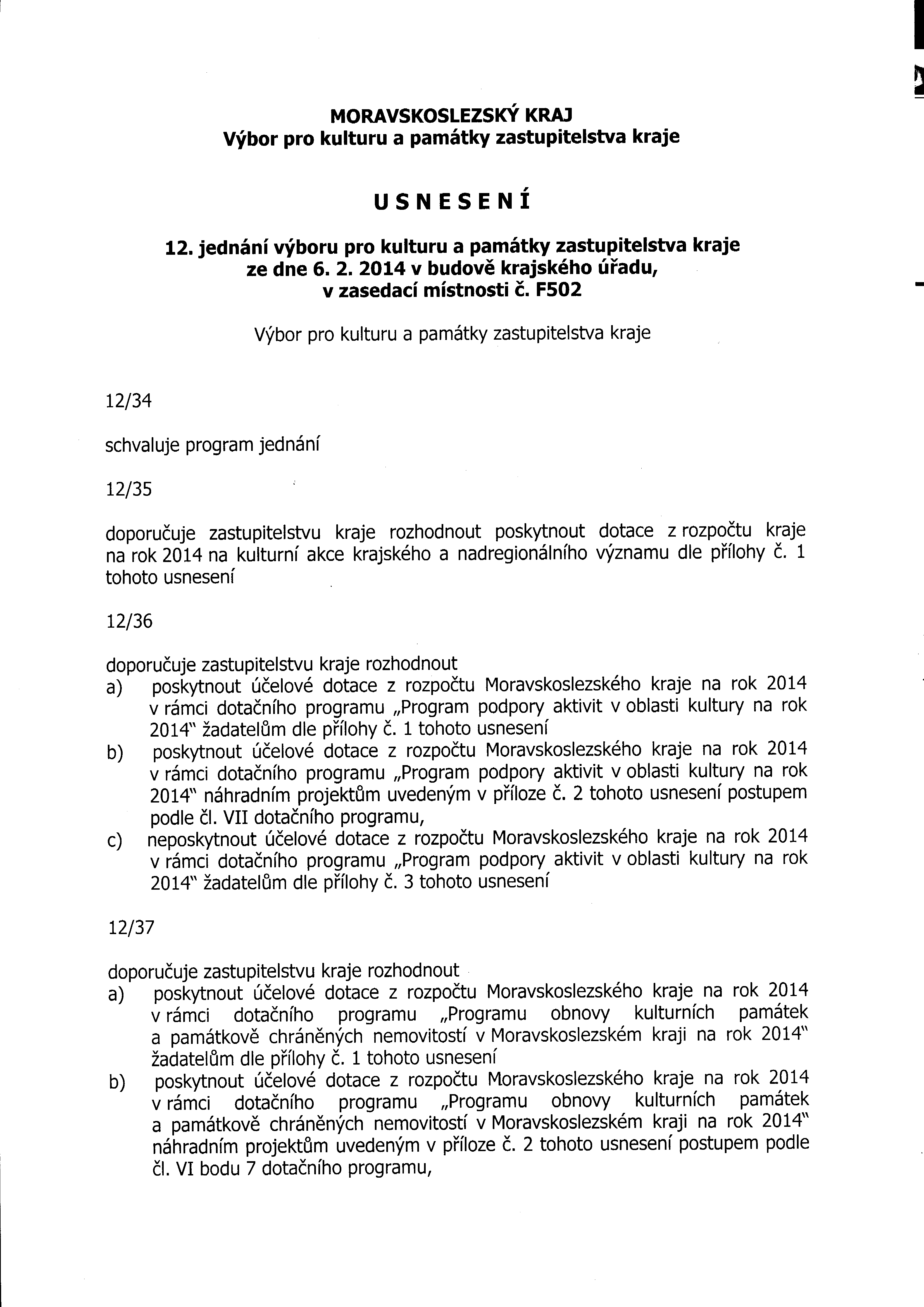 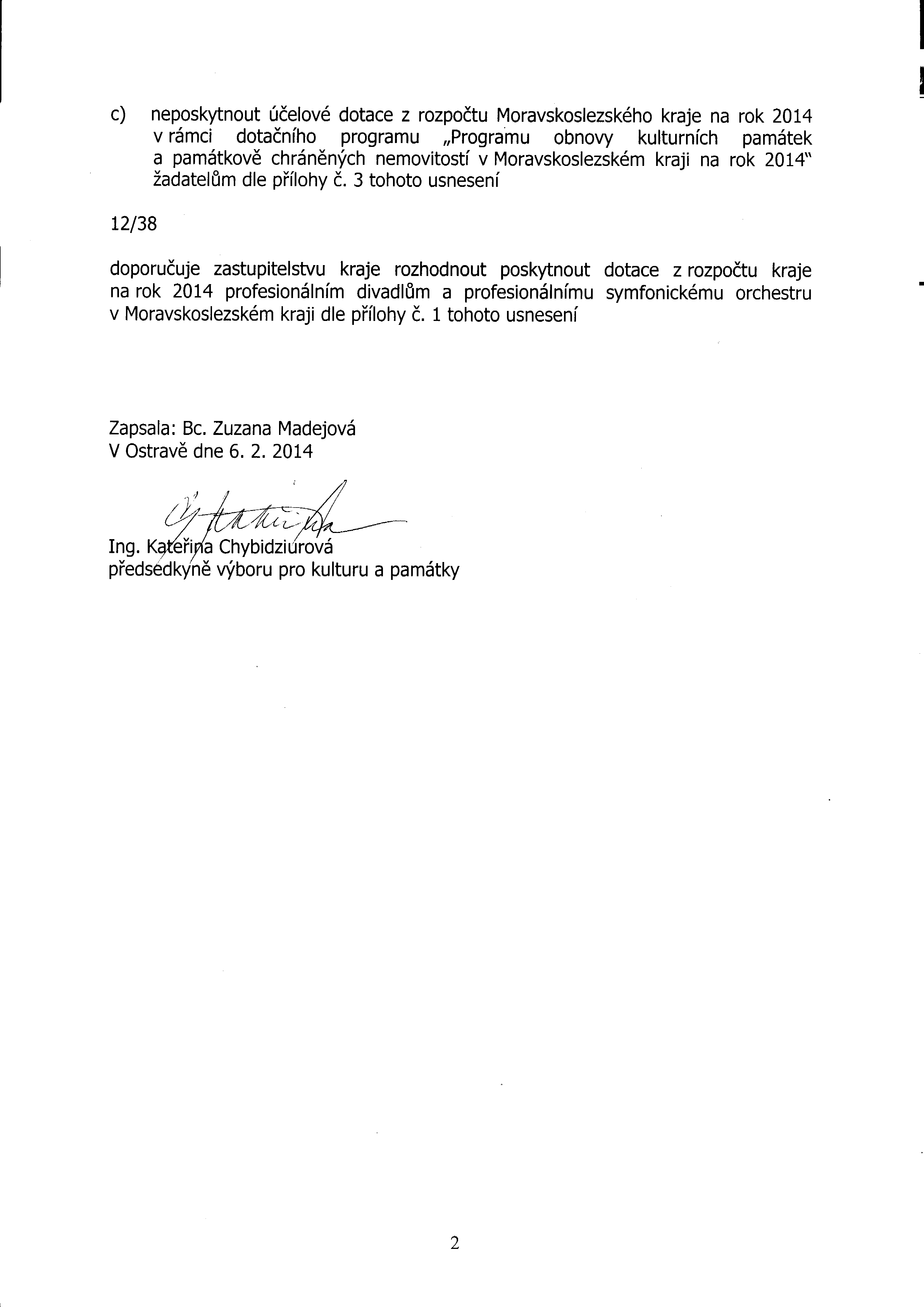 